Propozycje zabaw i zajęć  dla dzieci 6 - letnich ,,0” w dniach 25.05.20r -29.05.20rTemat: ,,Niby tacy sami, a jednak inni ”Poniedziałek 25.05.2020r. ,,Dzieci świata”1.Posłuchaj piosenki ,,Jesteśmy dziećmi” – spróbuj ją zapamiętać i zaśpiewać.,,Jesteśmy dziećmi” – piosenka https://www.youtube.com/watch?v=7K3_mSb1zRQObejrzyj obrazek i opowiedz, co się na nim dzieje. Odszukaj wskazane przedmioty.- praca z książką  ,,Karty pracy cz.4” - książka fioletowa str.56-57 2. Zapraszam do  wykonania pracy plastyczno- technicznej ,,Dzieci świata”.Przygotuj sobie rolkę po papierze toaletowym, papier kolorowy, klej nożyczki, mogą być kolorowe piórka itp. Propozycja poniżej:,,Dzieci świata z rolek” - http://maluchwdomu.pl/2015/06/wszystkie-dzieci-nasze-sa.htmlPosłuchaj i zobacz dzieci z różnych stron świata,  o których opowiada piosenka   Majki Jeżowskej:https://www.youtube.com/watch?v=Y_kIVuTfVk4 ,,Kolorowe dzieci”Dla chętnych kolorowanki ,,Dzieci z różnych stron świata”(załącznik nr1)Wtorek: 26.05.2020r  ,,Dzień Matki”1. Z okazji przypadającego 26 Maja Dnia Matki składam wszystkim Mamom serdeczne życzenia. Nie proponuję żadnych zajęć dla dzieci na ten dzień. Zachęcam do wspólnego spędzenia czasu i świętowania tego wyjątkowego dnia. Niech ten wiersz i  piosenka wprowadzą Was w radosny nastrój świętowania:  ,, Zabawy z rodzicami”  https://www.youtube.com/watch?v=d9QpLpx5gzs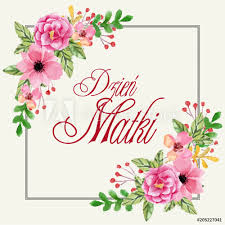 ,,Po to jest Mama, aby mnie wzięła na kolana.By pogładziła mnie po głowie, podarowała opowieść.By zawsze przy mnie była: pomogła, pocieszyła.A ja rosnę przy mamie wczoraj, dzisiaj i jutro.Aby jej nigdy w życiu nie było pusto i smutno”Środa 27.05.2020r – ,,Jestem dzieckiem mam prawa i obowiązki”1.Zapraszam do obejrzenia prezentacji ,,Prawa dziecka”. Każdy z Was ma swoje prawa, ale ma również obowiązki. Prezentacja przedstawia niektóre z nich.,,Prawa dziecka” https://www.youtube.com/watch?v=f4tbWJo02q4- praca z książką  ,,Karty pracy cz.4 książka fioletowa str.532. Powiedz, jaką masz ulubioną zabawkę, jaki jest Twój ulubiony kolor.- praca z książką  ,,Karty pracy cz.4” - książka fioletowa str.54- rysując siebie, pamiętaj o szczegółach (np. uszy, brwi itp.) Dla chętnych do posłuchania  ,,Piosenka o prawach dziecka”  https://www.youtube.com/watch?v=Mudintn3BM4Czwartek: 28.05.2020r ,,Piłka dla wszystkich”1.Posłuchaj opowiadania pt: ,,Piłka dla wszystkich” Anny Widzowskiej (załącznik nr 2)- praca z książką ,,Nowe przygody Olka i Ady” (w polne kwiaty) str. 82-83- spróbuj przeczytać tekst pod ilustracjami.2. Obejrzyj obrazki, zobacz jak Olek i Ada obchodzili  Dzień Dziecka. Ułóż zdania do obrazków.- praca z książką  ,,Karty pracy cz.4”-  książka fioletowa str.58- wykonaj ćwiczenia grafomotoryczne str. 59 (str. 60- dla chętnych)Narysuj swój wymarzony ,,Dzień Dziecka”. Jak chciałbyś go spędzić? O czym marzysz?Ruch to zdrowie! Zapraszam do zabawy ruchowej.Zabawa ruchowa ,,Głowa, ramiona…”, którą dobrze znacie https://www.youtube.com/watch?v=l-P0PfiZp9EPiątek: 29.05.2020r. ,, Co jest cięższe, a co lżejsze”1. Zabawa ,,Cięższe,  lżejsze”.Przygotuj: dwie małe siateczki foliowe, prosty kijek, klocki drewniane -  jeżeli posiadasz (lub inne) np. małego misia pluszowego, małe autko itp.  Wyznacz z pomocą rodzica środek na kijku i zawiąż wstążeczkę. Na końcach w równych odległościach zamocuje siateczki - to będzie waga. (Dawniej wagi szalkowe używano w sklepach, może masz taką wagę w domu). Włóż do jednej siateczki np. misia, a do drugiej klocka. Sprawdź! Która siateczka się obniży, co jest cięższe, a co lżejsze? Zabawę możesz powtarzać z różnymi zabawkami.- praca z książką  ,,Karty pracy cz.4 książka fioletowa str.55,612. Zapraszam do  zabaw muzyczno- ruchowych ,,Lekcja 4- ćwiczenia z liczeniem w podskokach”https://www.youtube.com/watch?v=bzboHM5GUzg